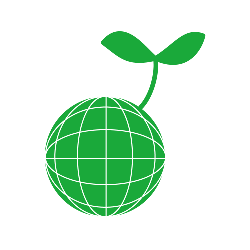 　　　プログラム　をえ！ごみすごろくなまえ　　　　　　　　　　　　　　　　　　　　　〇　	ごみでっていることはありますか？〇　 やっている、やれそうな３はありますか。〇　 やってはいけない３のはありますか。〇　すごろくをろう。